KRE-BTK Konzultációk igazolása és nyilvánossági nyilatkozat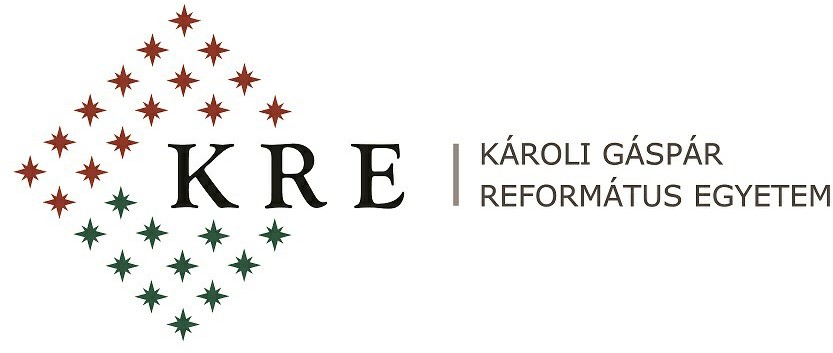                                                                                A konzultációk igazolása:                                                                                                      (öt alkalom)                                                                                                                       I-es táblázatA hallgató neve: ……………………………………………………………………………………………………………………………………………………………………………………A hallgató Neptun-kódja: …………………………………………………Születési hely és idő: …………………………………………………………………………………………………………………………………………………………………………Kar: Bölcsészet- és Társadalomtudományi KarKépzés/szak neve: …………………………………………………………………………………………………………………………………………………………………Képzési szint (kérem aláhúzni a megfelelőt): alapképzés / mesterképzés / osztatlan képzés / szakirányú továbbképzésMunkarend (kérem aláhúzni a megfelelőt): nappali / levelezőVálasztott téma: ………………………………………………………………………………………………………………………………………………………………………………………………….Szakdolgozat végleges címe: ………………………………………………………………………………………………………………………………………………………………………………………………………………………………………………………………………………………………………………………………………………………………………………………………………………………………………………………………………………………………………………………………………………………………………………………………………………………………………………………………………………………………………………Aláírásommal hozzájárulok a szakdolgozatom nyilvánosságra hozatalához, továbbá ahhoz, hogy az Egyetem a TVSz 77/A. § (2) bekezdésében foglaltak szerint eljárhasson.a  hallgató  aláírása (s.k.)II-es táblázatTémavezetőként kijelentem, hogy a szakdolgozat (kapcsolódó dolgozat) végleges címe beleilleszkedik a választott témába.Keltezés: ……………………………………………………………………………..………………………………………………………………………………..	                                           a témavezető aláírása (s.k.)Sorsz.Konzultáció  tárgya:Dátum:Témavezető aláírása (s.k.):1.2.3.4.5.A részemre bemutatott szakdolgozatot (kapcsolódó dolgozatot) benyújtásra alkalmasnak tartom:                                                     IGEN 	  NEM	(választ alá kell húzni)   Keltezés: ……………………………….………………………………………………………………………..a témavezető aláírása (s.k.)